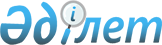 Об оказании дополнительной социальной помощи детям инвалидам с ограниченными возможностями, воспитывающимся и обучающимся на дому
					
			Утративший силу
			
			
		
					Постановление акимата Райымбекского района Алматинской области от 17 октября 2011 года N 351. Зарегистрировано Управлением юстиции Райымбекского района Департамента юстиции Алматинской области 25 октября 2011 года N 2-15-108. Утратило силу постановлением акимата Райымбекского района Алматинской области от 04 декабря 2014 года № 302      Сноска. Утратило силу постановлением акимата Райымбекского района Алматинской области от 04.12.2014 № 302.      Примечание РЦПИ:

      В тексте сохранена авторская орфография и пунктуация.       

В соответствии со статьей 16 Закона Республики Казахстан "О социальной защите инвалидов в Республике Казахстан" 13 апреля 2005 года и подпункту 14) пункта 1 статьи 31 Закона Республики Казахстан "О местном государственном управлении и самоуправлении в Республике Казахстан" от 23 января 2001 года акимат Райымбекского района ПОСТАНОВЛЯЕТ:



      1. Возместить затраты на воспитание и обучение на дому (далее – пособие на воспитание и обучение на дому) детей с ограниченными возможностями (далее-дети инвалиды) в размере восемь месячных расчетных показателей на каждого ребенка-инвалида на квартал.



      2. Пособие на воспитание и обучение на дому назначается на рожденных, усыновленных, а также взятых под опеку (попечительство) детей-инвалидов и инвалидов первой, второй и третьей группы в возрасте до 18 лет одному из родителей или лицу, его заменяющему без учета доходов на ребенка инвалида для воспитания на дому на год, а для обучения на дому на учебный год без учета каникулярных дней на основании заключения психолого-медико-педагогической консультации о необходимости воспитания и обучения на дому с месяца обращения на текущий квартал и выплачивается по истечении срока заключения психолого-медико-педагогической консультации.



      3. Определить уполномоченным органом по назначению и выплате социальной помощи государственное учреждение "Отдел занятости и социальных программ Райымбекского района"

      Решение о назначении (отказе в назначении) пособия на обучение на дому принимается руководителем уполномоченного органа в течение десяти рабочих дней со дня принятия заявления со всеми необходимыми документами и выплата производиться ежеквартально.



      4. Начальнику государственного учреждения "Отдел занятости и социальных программ Райымбекского района" Зыкаеву Халык Сансызбаевичу осуществить выплату пособия на воспитание и обучение на дому по месту жительства одному из родителей или лицу, его заменяющему, путем перечисления средства на предоставленные лицевые счета получателей пособия через банки второго уровня или организации, имеющие лицензию Национального Банка Республики Казахстан на осуществление отдельных видов банковских операций после предоставления следующих документов:



      1) заявление.



      2) копия документа удостоверяющего личность заявителя, в том числе для оралманов вид на жительство или копия удостоверения оралмана.



      3) копия свидетельства о рождении ребенка–инвалида.



      4) копия документа или справка из местного акимата подтверждающего место жительства ребенка-инвалида и заявителя.



      5) копия справки медико-социальной экспертизы об установлении инвалидности.



      6) заключение психолого-медико-педагогической консультации об обучении или воспитании на дому ребенка-инвалида.



      7) справка подтверждающий факт обучения ребенка - инвалида на дому, выданная учебным заведением.



      8) ежеквартально предоставляемая справка о составе семьи ребенка-инвалида.



      9) решение специальной комиссии о назначении дополнительной социальной помощи детям инвалидам по возмещению затрат на воспитание или обучение на дому.

      Документы предоставляются в подлинниках и копиях для сверки, после чего подлинники возвращаются заявителю.



      5. Контроль за исполнением настоящего постановления возложить на заместителя акима района Нурдавлетову Мадени Нурадиловичу.



      6. Настоящее постановление вводится в действие по истечению десяти календарных дней после его первого официального опубликования.      Аким района                                К. Медеуов      СОГЛАСОВАНО:      Начальник государственного

      учреждения "Райымбекский

      районный отдел занятости

      и социальных программ"                     Зыкаев Халык Сансызбаевич

      17 октября 2011 года
					© 2012. РГП на ПХВ «Институт законодательства и правовой информации Республики Казахстан» Министерства юстиции Республики Казахстан
				